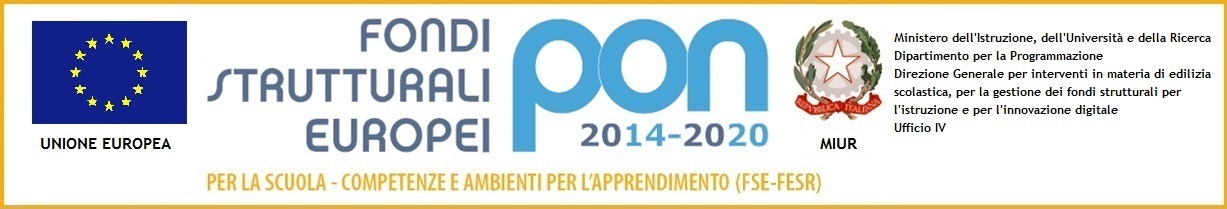 Allegato B                                                                           PON DIGITAL BOARD                                                                                              Al Dirigente Scolastico  del Liceo “M. Buratti” di ViterboCandidato (cognome e nome)____________________________________DATA                                                                                                FIRMA1Laurea in Ingegneria o InformaticaVoto =110+lode pt. 10Voto˃100˂110 lode pt. 8Voto ˂100 pt. 6Max 102Diploma di Perito Informatico o Elettronico ed elettrotecnicoQualsiasi voto punti 5Punti 53Esperienze di gestione e/o coordinamento di laboratori multimediali negli istituti scolasticiPer ogni esperienza punti 5Max 204Attestati relativi a corsi di formazione specifici su tecnologie per la didatticaPer ogni attestato punti 2 Max 105Anzianità di docenzaPer ogni anno punti 0,20Max 86Incarichi di progettazione inerenti laboratori multimediali in progetti diversi dai PONPer ogni incarico punti 5Max 257Docenza corsi di formazione su tecnologie per la didatticaPer ogni incarico punti 3Max 158Esperienza di utilizzo di tecnologie nella didatticaPer ogni esperienza documentata o autocertificata punti 5Max 159Esperienza come Animatore digitale e partecipazione al team di animazione digitale Per ogni anno 1 punto Max 10Punteggio attribuito (a cura dell’Amministrazione)                                                            TOTALEPunteggio attribuito (a cura dell’Amministrazione)                                                            TOTALEPunteggio attribuito (a cura dell’Amministrazione)                                                            TOTALEPunteggio attribuito (a cura dell’Amministrazione)                                                            TOTALEPunteggio attribuito (a cura dell’Amministrazione)                                                            TOTALETitoli culturaliTitoli professionali